UCHWAŁA Nr XXIX/223/2013Rady Powiatu Mławskiegoz dnia 27 czerwca 2013 r.w  sprawie: nadania imienia  Technikum nr 2 w Mławie	Na podstawie art. 12 pkt. 11 ustawy z dnia 5 czerwca 1998r o samorządzie powiatowym (Dz. U. z 2013 poz. 595 ) oraz § 1 ust 3  załącznika nr 5a do  Rozporządzenia Ministra Edukacji Narodowej  z dnia  21  maja  2001 r w sprawie ramowych  statutów publicznego przedszkola  oraz publicznych szkół (Dz. U. z 2001r nr 61 poz. 624 z późn. zm.) Rada Powiatu Mławskiego na wniosek Rady Pedagogicznej, Rady Rodziców i Samorządu Uczniowskiego uchwala co następuje:						§ 1Szkole Technikum Nr 2 w Mławie  ul. Z. Morawskiej 29a  nadaje się imię Antoniny Mrozowskiej.						§ 2Wykonanie uchwały powierza się Zarządowi Powiatu Mławskiego						§ 3Uchwała wchodzi w życie z dniem podjęcia.							Przewodniczący Rady Powiatu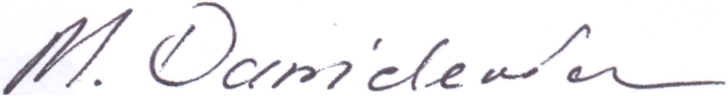 							         Michał   DanielewiczUzasadnieniedo uchwały Rady Powiatu Mławskiego w sprawie nadania imienia Technikum nr 2 w Mławie .W dniu  14 maja  2013 r.  do Rady Powiatu Mławskiego wpłynął wniosek dyrektora Zespołu Szkół nr 2 w sprawie nadania imienia szkołom wchodzącym w skład zespołu tj. Technikum nr 2 i Zasadniczej Szkole Zawodowej nr 2 w Mławie  przy ul. Z. Morawskiej 29a.Wybór patrona otrzymał akceptację  Rady Pedagogicznej, Rady Rodziców oraz Samorządu Uczniowskiego.